MPAcc学位论文封面格式及填写说明1.论文封面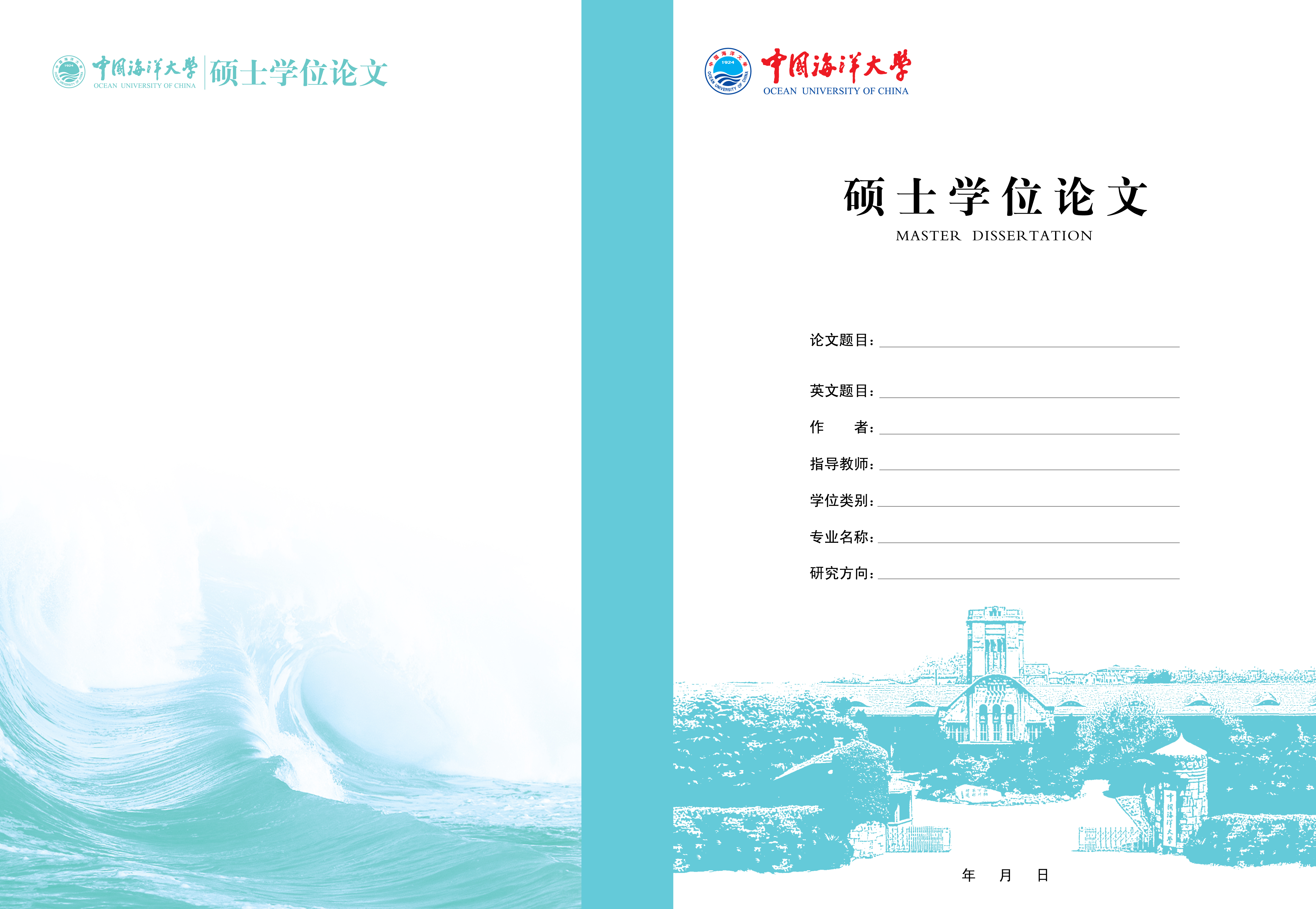 2.论文封底3.填写说明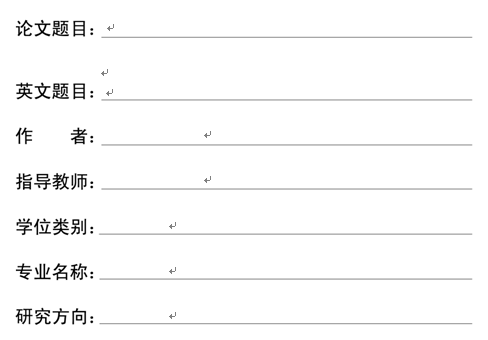 （1）全日制专业型学位论文题目：填写本人论文中文题目英文题目：填写本人论文相应的英文题目作者：填写作者（硕士）正确的姓名指导教师：填写研究生管理系统中的指导教师学位类别：填写“全日制专业学位”专业名称：填写本人研究生管理系统中的专业名称研究方向：在导师的指导下填写正确的研究方向（并和研究生教育管理系统保持一致）日期：填写论文完成日期（2）在职攻读硕士学位论文题目：填写本人论文中文题目英文题目：填写本人论文相应的英文题目作者：填写作者（硕士）正确的姓名指导教师：填写学校备案的指导教师学位类别：填写“在职攻读专业学位”专业名称：填写学校备案的专业名称研究方向：在导师的指导下填写正确的研究方向日期：填写论文完成日期特别提醒：⑴论文封面成品尺寸可达到430*297mm，论文打印装订时依据实际情况打印装订裁剪，但须保持封面内容的完整性。⑵封面主体输入内容字体为“黑体三号”，论文题目过长情况下进行换行调整。⑶英文题目字体为“Times New Roman”，字号根据实际情况设置，但要保持整体的协调性。⑷日期字体为“黑体四号”。